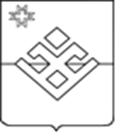 РАСПОРЯЖЕНИЕГлавы муниципального образования «Кечевское»От 20 апреля 2021 г.                                                                            № 2с. Кечево                                 О созыве тридцать третьей очередной сессии совета депутатов муниципального образования «Кечевское» четвертого созываСогласно Уставу муниципального образования «Кечевское», Регламенту работы Совета депутатов муниципального образования «Кечевское»:В связи с отсутствием кворума на предыдущем заседании совета депутатов, перенести заседание очередной тридцать третьей сессии Совета депутатов муниципального образования «Кечевское»  на  27 апреля 2021 года в 15.00 часов в Администрации МО «Кечевское»:Предложить следующую повестку дня:Об исполнении бюджета муниципального образования«Кечевское» за 2020 годО внесении изменений в решение Совета депутатов муниципального образования «Кечевское» от 24 декабря 2020 года № 32-9-173«О бюджете муниципального образования «Кечевское»на 2021 год и на плановый период 2022 и 2023 годов»О снятии дисциплинарного взыскания с главы муниципального образования «Кечевское» Золотарева С.А.О наложении дисциплинарного взыскания на главу муниципального образования «Кечевское» Золотарева С.А.Глава муниципального образования  «Кечевское»                   С. А. Золотарев